Козаренко Виктория Михайловна, учитель математики, МБОУ «Грачевская СОШ»Название предмета: математикаКласс 5УМК:  Математика 5 класс Мерзляк А.Г., Полонский В.Б., Якир М.С., 2013гУровень обучения: базовыйТема урока :Числовые и буквенные выражения. Формулы.Общее количество часов, отведенное на изучение темы: 3 часаМесто урока в системе уроков по теме : урок обобщения и систематизации знанийЦель: формировать умение навыка нахождения значения выражения при заданном значении буквы, значения величины по формуле.Планируемые результаты:Предметные: находить значение выражения при заданном значении буквы, значение величины по формуле.Личностные: формировать способность осознанного выбора и построения дальнейшей индивидуальной траектории.Метапредметные: развивать мотивы и интересы своей познавательной деятельности.Техническое обеспечение урока мультимедийный проектор, экран, презентация.Этапы проведения урокаФорма организации УДЗадания для учащихся, выполнение которыхприведёт к достижению запланированныхрезультатовЗадания для учащихся, выполнение которыхприведёт к достижению запланированныхрезультатовЗадания для учащихся, выполнение которыхприведёт к достижению запланированныхрезультатовЭтапы проведения урокаФорма организации УДДеятельность ученикаРабочая тетрадь№ 1ДидактическиематериалыОрганизационный этапЧтобы спорилось нужное дело,Чтобы в жизни не знать неудач, В математики мир отправимся смело,В мир примеров и разных задач.А девизом нашего урока буду такие слова:Думать - коллективно!Решать - оперативно!Отвечать - доказательно!Бороться - старательно!И открытия нас ждут обязательно!Организационный этапЧтобы спорилось нужное дело,Чтобы в жизни не знать неудач, В математики мир отправимся смело,В мир примеров и разных задач.А девизом нашего урока буду такие слова:Думать - коллективно!Решать - оперативно!Отвечать - доказательно!Бороться - старательно!И открытия нас ждут обязательно!Организационный этапЧтобы спорилось нужное дело,Чтобы в жизни не знать неудач, В математики мир отправимся смело,В мир примеров и разных задач.А девизом нашего урока буду такие слова:Думать - коллективно!Решать - оперативно!Отвечать - доказательно!Бороться - старательно!И открытия нас ждут обязательно!Организационный этапЧтобы спорилось нужное дело,Чтобы в жизни не знать неудач, В математики мир отправимся смело,В мир примеров и разных задач.А девизом нашего урока буду такие слова:Думать - коллективно!Решать - оперативно!Отвечать - доказательно!Бороться - старательно!И открытия нас ждут обязательно!Организационный этапЧтобы спорилось нужное дело,Чтобы в жизни не знать неудач, В математики мир отправимся смело,В мир примеров и разных задач.А девизом нашего урока буду такие слова:Думать - коллективно!Решать - оперативно!Отвечать - доказательно!Бороться - старательно!И открытия нас ждут обязательно!Проверка домашнего задания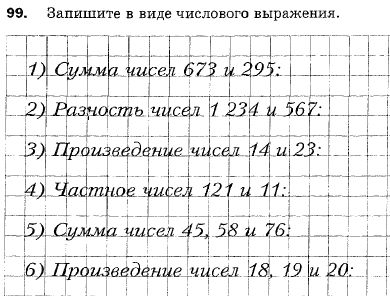 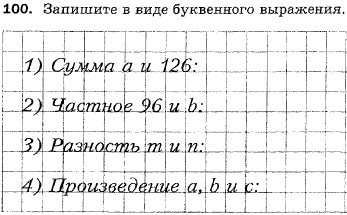 Проверка домашнего заданияПроверка домашнего заданияПроверка домашнего заданияПроверка домашнего заданияПостановка цели и задач урока. Мотивация учебной деятельности учащихся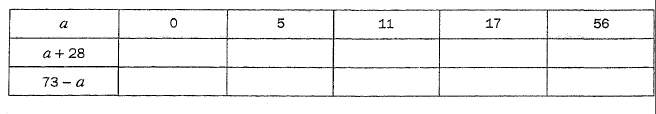 Сформулируйте вопросы- А как вы думаете, что мы сегодня будем изучать на уроке?Формулируют тему и цели урокаПостановка цели и задач урока. Мотивация учебной деятельности учащихсяСформулируйте вопросы- А как вы думаете, что мы сегодня будем изучать на уроке?Формулируют тему и цели урокаПостановка цели и задач урока. Мотивация учебной деятельности учащихсяСформулируйте вопросы- А как вы думаете, что мы сегодня будем изучать на уроке?Формулируют тему и цели урокаПостановка цели и задач урока. Мотивация учебной деятельности учащихсяСформулируйте вопросы- А как вы думаете, что мы сегодня будем изучать на уроке?Формулируют тему и цели урокаПостановка цели и задач урока. Мотивация учебной деятельности учащихсяСформулируйте вопросы- А как вы думаете, что мы сегодня будем изучать на уроке?Формулируют тему и цели урока Актуализациязнаний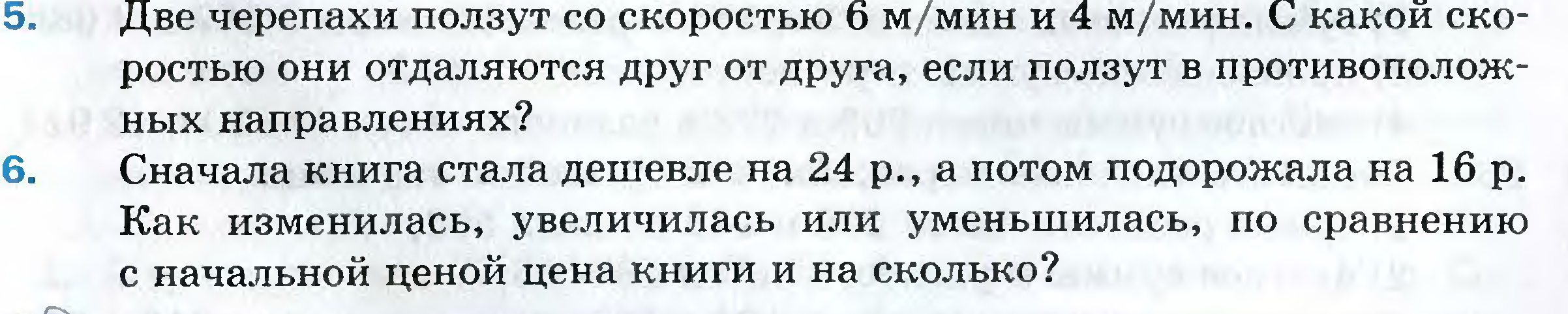 Обобщение исистематизация знанийФ№ 251 (3 – 4),257, 259, 261Обобщение исистематизация знанийИ№ 107, 108,109, 110Динамическая паузаТаблица Шульта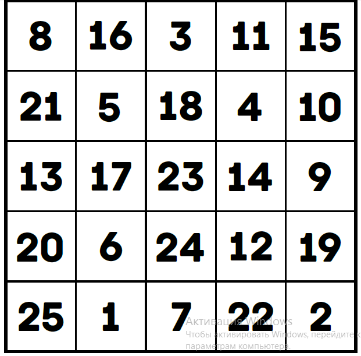 Таблица ШультаТаблица ШультаТаблица Шульта6. Контроль икоррекция знанийИ№ 54, 57, 587. Повторение№ 2658. Рефлексия учебнойдеятельности на уроке Молодцы ребята! Вы справились с заданьямиИ блеснули знаньямиА волшебный ключ к ученью:Упорство и терпенье, Чтобы всё вам не забыть, Лучше вспомнить, повторить.ФНа уроке мне было:а) очень интересно;б) не очень интересно;в) интересно;г) совсем не интересно.На уроке мне было:а) очень интересно;б) не очень интересно;в) интересно;г) совсем не интересно.На уроке мне было:а) очень интересно;б) не очень интересно;в) интересно;г) совсем не интересно.8. Информация одомашнем задании§ 9, № 258, 260,262-доп.номер